Муниципальное казённое общеобразовательное учреждение«Средняя общеобразовательная школа №11 села ЗолотоеКрасноармейского района Саратовской области»Конспект урока по информатикев 8 классе

«Системы счисления»подготовила учитель информатикиЧурукаева Светлана Демьяновнас. Золотое
 2013Урок информатики в 8 классе
по теме "Системы счисления"Цели урока: знакомство с системами счисления, историей их создания, способами записи чисел в разных системах счисления, правилами перевода чисел из одной системы счисления в другую.Формирование умений переводить числа из одной системы счисления в другуюРазвитие алгоритмического, логического мышления познавательного интереса к предмету.Воспитание коммуникативных качеств.Планируемы результаты:личностные:формирование ответственного отношения к учению на основе мотивации к обучению и познанию;формирование осознанного, уважительного и доброжелательного отношения к другому человеку, его мнению;формирование коммуникативной компетентности в общении и сотрудничестве со сверстниками и взрослыми в процессе учебной деятельности.метапредметные:умение определять понятия, создавать обобщения, классифицировать, строить  рассуждение, умозаключение и делать выводы;умение создавать, применять различные продукты для решения учебной задачи;умение оценивать правильность выполнения учебной задачи, собственные возможности её решения;развитие ИКТ–компетенции.предметные:знать: историю развития систем счисления, определения: системы счисления, основание и алфавит системы счисления, применение систем счисления в жизни.уметь: переводить числа из десятичной системы счисления.Оборудование: мультимедийный проектор; презентация «Системы счисления»;интерактивная доска;ПК, программа Калькулятор;ХОД УРОКАI. Организационный момент. Учитель приветствует учащихся,  проверяет готовность их к уроку, отмечает отсутствующих.II. Актуализация изученных понятий.Учитель задает вопросы:Какие типы информации вам известны?В каком виде представляется информация в компьютере?Как представляется числовая информация в нашей жизни?Дети отвечают на вопросы.III.  Проблемная ситуация.Учитель: (читает стихотворение)СКОЛЬКО ЛЕТ ДЕВОЧКЕ(А. Стариков)Ей было тысяча сто лет,
Она в сто первый класс ходила,
В портфеле по сто книг носила —
Все это правда, а не бред.
Когда, пыля десятком ног,
Она шагала по дороге,
За ней всегда бежал щенок
С одним хвостом, зато стоногий.
Она ловила каждый звук
Своими десятью ушами, 
И десять загорелых рук
Портфель и поводок держали.
И десять темно-синих глаз 
Рассматривали мир привычно, 
Но станет все совсем обычным, 
Когда поймете наш рассказУчитель: Возможно ли это? И если да, объясните, почему.Учащиеся отвечают на вопрос, предлагают гипотезы.Учитель: Как вы думаете, чем мы займемся на сегодняшнем уроке? Учащиеся формулируют цель урока.Учитель: Разобраться в невероятностях стихотворения вы сможете в конце нашего сегодняшнего путешествия по истории чисел, которое мы с вами совершим.В путь!IV. Изучение нового материала (с использованием мультимедийной презентации) . Учитель: Пифагорийцы говорили: “Всё есть число”, как вы думаете, почему? Согласны ли вы с этим лозунгом?Учащиеся отвечают на вопросы.Учитель: Современного человека повсюду окружают числа: номера телефонов, машин, паспорта, стоимость товаров, покупки. Потребность в счете у людей появилась очень давно. Даже первобытному человеку приходилось считать, например, количество собранных фруктов или пойманной рыбы. Счет необходим был и при обмене. Числа изображаются с помощью различных знаков – цифр. Определенный набор знаков составляют систему счисления. Система счисления – совокупность приемов и правил записи чисел с помощью определенного набора символов.На протяжении многовековой истории человечества существовало много различных систем счисления, некоторые дошли и до наших времен, а некоторые остались в истории и одна из них – единичная система счисления. Вспомните, как отвечает на вопрос о возрасте маленький ребенок (учащиеся отвечают – на пальцах). А как вы учились считать в 1 классе? (учащиеся отвечают – с помощью счетных палочек). Так же учились считать и наши предки.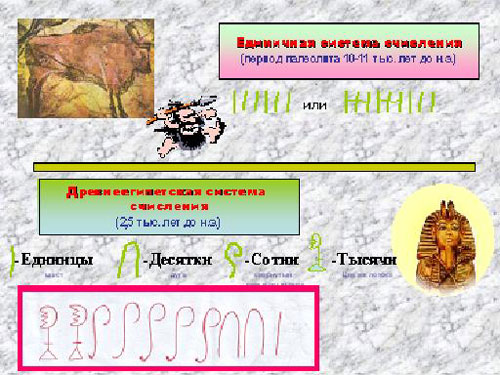 На раскопках стоянок древних людей археологи находят изображения в виде засечек, черточек на твердых поверхностях: камне, глине, дереве – это так считали наши предки какие-то предметы, мешки, скот. Но записывать большие числа с помощью такой системы счисления неудобно, не так ли? И поэтому их начали группировать по 3, 5, 10 палочек. Так возникли более удобные системы счисления.Из таких цифр строили свои числа древние египтяне. В такой записи чисел каждая цифра повторялась не более 9 раз, в противном случае эта запись заменялась одним вышестоящим числомПопробуйте узнать и прочитать это число?Ученик: 2521Учитель: А эти символы вам известны? (на слайде римские цифры). Где вы их встречали?Учащиеся отвечают: В оглавлениях, в обозначении столетий, в размерах одежды.Учитель: Да, это римская система счисления. Числа в ней строятся по определенным правилам из латинских букв, каждая из которых задаёт определенное число. 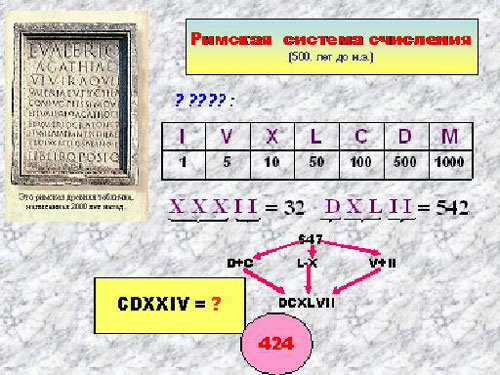 Попробуйте отгадать: что это за число CDXXIV?Ученик: 424Учитель: У наших древних предков тоже была своя – древнерусская алфавитная система счисления. В качестве цифр наши предки использовали 27 букв кириллицы, только над ними для отличия ставили специальный знак – ТИТЛО.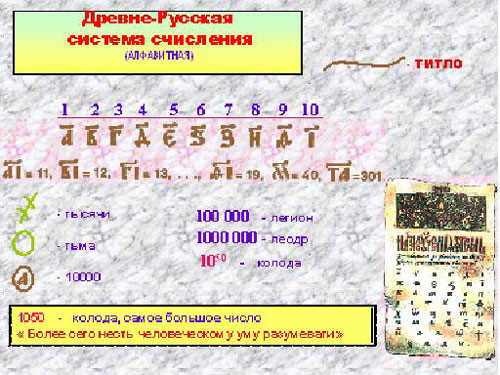 А число 10000 обозначалось той же буквой, что и 1, только без титло, её обводили кружком и число называли “ТЬМОЙ”.Самая большая из величин называлась “КОЛОДА” и она равнялась 1050, считалось, что “БОЛЕЕ СЕГО НЕСТЬ ЧЕЛОВЕЧЕСКОМУ УМУ РАЗУМЕВАТИ”.Учитель: Зависит ли от положения символа(цифры) в древнеегипетской, единичной, римской системах счисления ее значение?Учащиеся - нет Учитель: Действительно, все их можно объединить по одному признаку: позиция цифры в записи числа не влияет на её значение. Они получили название непозиционные системы счисления. Учитель: А как обстоит дело с арабскими цифрами, которые мы используем в жизни и на уроках математики.Учащиеся отвечают Учитель: Вместе с непозиционными существуют и позиционные системы счисления.  В них количественное значение каждой цифры числа зависит от того, в каком месте (позиции или разряде) записана та или иная цифра.Примером позиционной системы счисления является вавилонская система счисления – шестидесятеричная. Кстати, мы с вами тоже ее используем. Вспомните, где?Ученик: При измерении времени, углов.В XIX веке довольно широкое распространение получила двенадцатеричная система счисления. Например, на Руси счет велся дюжинами. Английский фунт тоже равен 12 шиллингам. А где мы сегодня встречаемся с двенадцатеричной системой счисления?Ученик: Год – 12 месяцев, половина суток – 12 часов, сервизы и столовые приборы рассчитаны на 12 персон. Десятичная система счисления появилась в Индии в \/ в.н.э. и возникла она после появления цифры 0, которую придумали греческие астрономы для обозначения отсутствующей величины. Впоследствии с этой системой счисления познакомились арабы. Они по достоинству оценили её, начали использовать и в ХII веке завезли в Европу. И с этого времени человечество пользуется этой системой счисления. Цифры 10-ной СС называются арабскими, хотя начало они получили в Индии.С появлением информатики, вычислительной техники нашла свое применение двоичная система счисления, корни которой уходят в древний Китай. Система гадания китайской Книги перемен при внимательном анализе обнаруживает в своей основе двоичную систему счисления и позиционный принцип записи чисел.  А почему её используют в информатике? Учащиеся пытаются ответить на вопрос.Потому что компьютер – это электронное устройство. Электрическая цепь может быть только в двух состояниях – замкнута или разомкнута, сигнал может либо проходить, либо нет, участок диска может быть намагничен или не намагничен. Это удобно отражать с помощью всего лишь двух цифр – 1 и 0.
В настоящее время наиболее распространены десятичная, двоичная, восьмеричная и шестнадцатеричная системы счисления.
Количество различных символов, используемых для изображения числа в позиционных системах счисления, называется основанием системы счисления. А множество всех символов, используемых  для записи чисел в данной системе счисления – ее алфавитом. основания СС Так, для перевода двоичного числа в десятичное нужно записать его в развернутой формеДля обратного перевода десятичного числа в двоичное необходимо делить данное число на 2, фиксируя остатки. Деление Остатки записываются в обратном порядке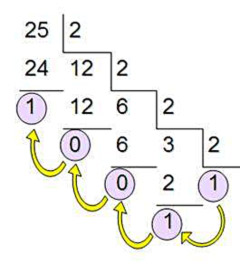 Пример: перевести число 2510 из десятичной в двоичную:2510 = 110012V Закрепление изученного материала. Практическая работа Перевод чисел из одной системы счисления в другую
(учащиеся работают в тетрадях и отмечают в листах самоконтроля оценку своих действий в соответствии с критериями)  Перевести число 849 с помощью электронного Калькулятора в двоичную, восьмеричную, шестнадцатеричную системы счисленияСамостоятельная работа.Поставьте вместо знака ? знак <, > или =. 28510  ?  11D16          (Ответ:   28510 =  28510 ) 1111112   ?   11118    (Ответ:   6310  <  58510 ) 6С16   ?   1010012     (Ответ:    10810   > 4110 ) 5516   ?   1258            (Ответ:   8510 =  8510 ) 
После выполнения задания ответы демонстрируются на экране. Учащиеся проверяют свои результаты.Ну а теперь давайте вернемся к задаче и вопросам, поставленным в начале урока.Учитель: Сколько же лет девочке? В какой класс она ходила? Сколько книг в портфеле? Ученики: 12 лет, 5 класс, 4 книги.Дополнительные заданияПереведи в десятичную систему счисления: 345, 110011,012, 1ВС16Расположите числа, записанные в различных системах счисления, в порядке возрастания: 3510, 368, 3А16, 1001012, 1304         (Ответ:  1304 , 368, 3510, 1001012, 3А16 ) 1110012, 648, 9Е16, 2510, 2103         (Ответ:  2103, 2510, 648, 1110012, 9Е16 ) 728, 15610, 1010012, 8В16, 2325       (Ответ:  1010012, 728, 2325, 8В16, 15610 ) 12D16, 788, 1000112, 54110, 1245    (Ответ:  1000112, 1245, 788, 12D16, 54110 ) Учащиеся выполняют задания в группах за компьютером, используя программу «Инженерный калькулятор».   VI. Рефлексия.Учитель задает вопросы:С чем вы познакомились на сегодняшнем уроке?Что нового вы узнали о числах?Какие трудности вы испытывали при переводе чисел из одной системы счисления в другую?Где можно применить новые знания?Учащиеся отвечают на вопросы, оценивают свою работу на уроке, записывают домашнее задание.Список использованной литературы
Семакин И.Г. Информатика. Базовый курс. 7-9 кл М.: БИНОМ. Лаборатория Знаний, 2009. – 384с.Угринович Н.Д. Информатика и ИКТ: учебник для 8 класса – М.: БИНОМ. Лаборатория Знаний, 2009. – 185с.
Использованные материалы и Интернет-ресурсы http://im4.asset.yvimg.kz/userimages/v_shal/D7QjaCk78OpAS3taCtq3yjg86L7HPj.jpg http://festival.1september.ru/articles/514293/img1.jpg http://www.klyaksa.net/htm/kopilka/uchp/images/p49.jpg http://900igr.net/datas/matematika/Primery-sistem-schislenija/0008-008-Slavjanskaja-sistema-schislenija.jpgСистема счисления Основание Алфавит Десятичная 10 0;1;2;3;4;5;6;7;8;9 Восьмеричная 8 0;1;2;3;4;5;6;7 Двоичная 2 0; 1 Шестнадцатеричная 16 0;1;2;3;4;5;6;7;8;9;A;B;C;D;E;F Ей было 12 лет, 
Она в 5  класс ходила, 
В портфеле по четыре книги носила. 
Все это правда, а не бред. Она ловила каждый звук 
Своими двумя ушами, 
И две загорелые руки 
Портфель  и поводок держали. Когда, пыля двумя ногами, 
Она шагала по дороге, 
За ней всегда бежал щенок 
С одним хвостом, зато четырехногий. И двое темно-синих глаз 
Рассматривали мир привычно … 
Но станет все совсем обычным, 
Когда поймете наш рассказ. 